КИМ 24 ЕГЭ 1 (1)Наукой заниматься трудно. (2)Это хорошо знает тот, кто посвятил ей жизнь. (3)Научное призва­ние всегда связано с большой долей риска и смелости, поскольку учёный взваливает на свои плечи заведомо трудную ношу и обязан про­являть поистине изощрённое терпение в своей работе, не говоря уже о ежедневно переживаемой им драме личной борьбы с интеллектуальной темнотой во имя достижения ясности. (4)Научная мысль примеча­тельна тем, что она является одним из организующих начал человечес­кой психики и что она направлена на сохранение, постоянное обновление, исправление, пересмотр результатов своей деятельности. (5)Именно поэтому она предполагает смелость, по­стоянство, упорство, что и придаёт будничному труду учёного подлинный драматизм.(6)Наукой заниматься не только трудно. (7)Наукой заниматься необходимо. (8)Исследовательская деятельность – мудрый педагог – воспитывает личность, развивает память и наблюдательность, точность и тонкость мышления. (9)По-моему, чем больше людей получают навыки исследования, тем лучше обществу. (10)При помощи ума человек мо­жет не только познать мир, но может своей волей изме­нять среду обитания, создавать новое качество, не существовавшее до того в природе.(11)Наукой заниматься не только необходимо. (12)Наукой заниматься […]. (13)Во-первых, потому, что преодолённая трудность приносит малень­кое, но достаточно сильное, яркое счастье, вызывает желание повто­рить собственный подвиг и вновь испытать сладость победы. (14)Во-вторых, потому, что исследователь­ская деятельность придаёт смысл повседневности. (15)В-третьих, потому, что настоящий учёный получает удовольствие от самой черновой, собственноруч­но выполняемой работы.(16)Предмет познания неисчерпаем не только для разума, но и для на­шей любви, наших чувств. (17)«Почему вы всю жизнь занимаетесь червя­ми?» – спросили одного учёного. (18)«Червяк такой длинный, а жизнь такая короткая», – ответил он. (19)Давно прозвучали эти слова, и вот недавно в одном из городков Австралии открыли… Музей червей, там посетителям предлагают по­чувствовать себя в роли червяка, проползти по лабиринту, побыть «внутри» червяка. (20)Вы хотели бы посетить этот музей? (21)Хотели бы сводить туда своих детей? (22)Вы гордились бы этим музеем, если бы он был в вашем городе, рассказывали бы о нём своим гостям? (23)А вы подумайте, ведь началось всё с любви исследователей-одиночек к сво­им предметам исследования.(24)Труд и любовь. (25)Труд и удовольствие. (26)Труд и радость от труда, сразу же – радость, не тогда, когда плоды и результаты, а радость до вызрева­ния плодов, в трепетном ожидании их и выращивании.(27)Наукой приятно заниматься потому, что она, как зонтик над головой, уберегает от мелких, въедливых, обвальных неприятностей, не позволяя им властвовать душой. (28)Обида на товарища, сказавшего не то или не так, критика со стороны начальства, скандал в семье, непонят­ное недомогание – любой негативный фактор теряет силу, как только мы погружаемся в мир собственных исследований. (29)Даже самый ис­кусный мозг не способен одновременно классифицировать накоплен­ный материал и накопленные неприятности. (30)В этом плане наука це­лебна для здоровья. (31)Наука помогает пережить даже беду, поскольку, хоть и на короткий срок, но сильно и крепко овладевает пострадавшим сознанием.(По В. Харченко)«Автор статьи широко употребляет разнообразные средства выразительности: такой приём, как _____ (предложения 20 –23), и синтаксическое средство-_____ (предложения 8, 27). Желая убедить читателя, В. Харченко использует такие средства выразительности, как _____ (предложения 1, 6, 7, 11, 12) и _____ («испытать сладость победы», «не позволять властвовать» и т.п.)».Список терминов:1)ряды однородных членов2)литота3)экспрессивный повтор4)ирония5)парцелляция6)диалектизм7)книжная лексика8)диалог с читателем9)восклицательные предложения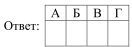 2. (1)Любите ли вы литературу так, как люблю её я? (2)То есть любите ли вы читать книги?(3)Затратное занятие. (4)Но это как посмотреть. (5)Есть книги, не сокращающие жизнь на часы, что потрачены на их чтение, а удлиняющие её. (6)Словно побывал в местах, где никогда не был, сошёлся с людьми, с которыми никогда бы не пересёкся, они стали близкими, часто ближе друзей, реальнее друзей, откровеннее самых близких людей.(7)Человек узнаёт из книг то, что он уже знал о себе, но не знал, что знает.(8)Есть и другие. (9)Потраченное на них время вычеркнуто из жизни. (10)Будто просидел три часа на бесполезном собрании. (11)После таких книг становишься только глупее.(12)Вечная проблема выбора. (13)Электронные версии толстых журналов немного облегчают жизнь. (14)Можно спокойно полистать, присмотреться, принюхаться. (15)Но полиграфия нынче быстрая, книгу издают за две-три недели. (16)А в «толстяках» редакционный цикл – полгода, а то и больше. (17)Ничего удивительного, что многие писатели предпочитают не связываться с журналами, а сразу несут рукопись в издательство. (18)Так и получается: заходишь в любой книжный – глаза разбегаются. (19)Хочется купить всё. (20)Как голодный перед колбасной витриной. (21)Но уже знаешь, что не всё съедобное. (22)А что съедобное и что несъедобное? (23)На обложках рейтинговые звёзды не вытиснены. (24)А те, что вытиснены, враньё. (25)Плавали, знаем, успели распробовать.(26)Экспансия коммерческой литературы сужает круг потенциальных читателей, которых в России осталось не так уж много. (27)Казалось бы, что за беда? (28)Читают – и пусть себе. (29)Всё лучше, чем пьянствовать. (30)Но не так-то всё просто.(31)Есть книги, без которых можно спокойно прожить. (32)Есть телевизор, есть газеты, есть компьютерные стрелялки. (33)А есть книги, без которых жить трудно. (34)И если в юности не попалась книга, перепахавшая душу, читатель для литературы потерян. (35)Он будет жевать литературный попкорн в полной уверенности, что читает книгу, не подозревая о том, что она всего лишь похожа на книгу, а к животворной литературе никакого отношения не имеет. (36)И таких читателей становится всё больше.(37)Но неужели всё так безнадёжно? (38)Неужели читателю, любящему живую книгу, остаётся утешаться нетленной классикой? (39)К счастью, нет. (40)Поразительная закономерность. (41)Живая книга чудом пробивается к читателю. (42)И диктат рынка ей не слишком большая помеха.(По В. Иванову)«Автор ведёт диалог с читателем, используя такой приём, как _____ (предложения 27 – 29, 37 – 39). Общение автора с читателем эмоционально, полемично, что подчёркивает, например, употреблённое в тексте _____ («враньё»). Такой приём, как _____ («можно спокойно прожить» в предложении 31 – «без которых жить трудно» в предложении 33), и такой троп, как _____ (в предложении 34), позволили автору очень убедительно и образно высказать свою точку зрения».Список терминов:метафорадиалектизмлексический повторряды однородных членовэпитетыпарцелляцияпросторечное слововопросно-ответная форма изложенияпротивопоставление3.  (1)Вечером молодой пастух Гришка Ефимов, которого за большие хрящеватые уши, торчащие в разные стороны, будто остренькие рожки, называли Чертёнком, пригнал в село табун. (2)Бешено вращая зрачками, он рассказал толпившимся возле гаража мужикам, что видел в степи настоящую антилопу.– (3)Да чего этого Чертёнка слушать: он собаку от курицы не отличает! – недоверчиво отмахивались от него. – (4)Откуда в наших местах антилопы?– (5)Да я лично видел! (6)Она в лощине паслась!– (7)Так, может, это не антилопа, а северный олень или мамонт?! – вкрадчиво спросил визжащего от обиды Чертёнка дед Кадочников, пряча улыбку в большой окладистой бороде. (8)Смеясь, мужики стали расходиться. (9)Не смеялся только рослый механик Николай Савушкин. (10)Он строго посмотрел на пастуха и тихо спросил его:– (11)Ты точно антилопу видел?– (12)Точно! (13)Видел! (14)Мамой клянусь! – пастух неуклюже перекрестился. – (15)А зачем тебе, Колёк, антилопа? (16)Лето ведь – мясо испортится!– (17)Мне  не  мясо,  мне  рога  нужны, я  из  них  лекарство  сделаю! (18)Дочка у меня сильно хворает, уже третий год.(19)Ранним утром, едва только рассвело, Савушкин взял ружьё и отправился в лощину. (20)Туман тугими лентами покрывал степь, и сквозь белые кружева синели одинокие берёзы, похожие на старинные корабли, застрявшие во льдах. (21)Савушкин исходил всю лощину, пролазил все перелески, но не нашёл следов антилопы. (22)Он знал, что ничего не найдёт. (23)Так уж, видно, суждено. (24)Суждено видеть стеклянные глаза девочки, которая с тоской смотрит куда-то внутрь себя, как будто чувствует, как по её крошечному телу крадётся боль. (25)Боль, похожая на большую чёрную кошку.(26)Нещадно палило полуденное солнце, и воздух, словно горячий жир, стекал густыми струями на землю. (27)Нужно было возвращаться назад. (28)Савушкин спустился с холма и заплакал. (29)По его лицу, мешаясь с потом, текли слёзы и, будто кислота, разъедали кожу… (30)Она молчит, просто смотрит внутрь себя и молчит, потому что знает: никто не поможет. (31)И ты видишь, как твой ребёнок в одиночестве блуждает по бесконечным лабиринтам боли.(32)Вдруг Савушкин замер. (33)В овражке, прорытом вешними водами, стояла антилопа. (34)Совсем  близко,  под  самым  носом,  шагах  в  двадцати. (35)Савушкин осторожно снял с плеча ружьё, взвёл курки. (36)Антилопа смотрела на него, но почему-то не убегала.– (37)Стой, стой, миленькая, стой! – шёпотом уговаривал её Савушкин. (38)Он шагнул влево и увидел рядом с антилопой детёныша. (39)Малыш примостился возле матери, на траве, поджав тонкие ножки, и, сморённый жарой, устало смотрел куда-то в сторону. (40)Мать стояла возле него, закрывая своим телом от палящего солнца. (41)Прохладная тень, будто фиолетовое покрывало, лежала на сонно вздрагивающей головке детёныша. (42)Савушкин вздохнул и попятился назад...(43)Солнце жгло прокалённую землю. (44)Дочка сидела на крыльце и ела землянику, которую он нарвал в овраге перед самым селом. – (45)Вкусно, миленькая?– (46)Вкусно!(47)Савушкин наклонился и погладил её мягкие волосы. (48)На голову ребёнка, будто фиолетовое покрывало, легла прохладная тень.(По А. Владимирову*)* Александр Павлович Владимиров – современный писатель-прозаик.«Автор, рассказывая историю своего героя, использует разнообразные средства выразительности, которые усиливают эмоциональное воздействие на читателя. Это приём – __________ (в предложениях 23–24, 24–25), а также тропы: __________ («будто фиолетовое покрывало» в предложениях 41, 48), __________ («стеклянные глаза» в предложении 24) и __________ («по лабиринтам боли» в предложении 31)». Список терминов:антитеза	метафора	сравнение	анафора	ряд однородных членов	лексический повтор	риторический вопрос	риторическое восклицание	эпитет4. (1)Имя собственное «принадлежит себе», потому что в древнерусском языке собь (себе) – это собственность (отсюда, между прочим, и слово «свобода»). (2)Чужое имя – другая судьба. (3)Язычники тщательно подбирали имя наследнику: не случилось бы чего плохого.(4)Имя человека – имя собственное, оно показывает, каков человек есть и каким его хотят видеть.(5)История же такова. (6)В древности личных имён накапливалось у каждого человека достаточно. (7)Родился вторым в семье – Другой, неповоротлив и вял – Леной (ленивый), родитель верит в твою славу – Ярослав, поп окрестил – Пётр… и так далее, в зависимости от судьбы, от того, как сложится жизнь. (8)Одна дочь – Румяна, другая – Беляна, хороша и та, и другая… (9)Именем личным могло стать также любое слово – если оно относилось к конкретному человеку.(10)Мы сказали бы: не именем, а прозвищем. (11)Смысл слова прозвище ясен: про – зов – ище. (12)Корень -зов- тот же, что в словах звать, и зов, и призыв. (13)Зовом призывают человека, зовут его. (14)Важнее приставка про-. (15)Про- – это то, что будет, что находится «перед» чем-то. (16)Про- всегда в движении. (17)Это то, чего ещё нужно достичь. (18)Следовательно, прозвище – то, что дают впрок, на всякий случай, чтобы не только звать человека, но и призвать на него все добрые силы. (19)Потому имена давались хорошие, светлые, добрые.(20)Потом появилось отчество. (21)Слово то же, что и отечество. (22)Старое слово дало две формы, и каждая рачительно использована. (23)У одной остались оба гласных, эта форма стала обозначать место рождения – отечество. (24)У другой формы в разговорной речи остался только один прежний краткий гласный: отчество. (25)Отчество от имени отличается, посредством отчества человек показан прилагатель­ным, которое как бы прилагается к человеку, ему полагается по статусу, выделяя в принадлежности не его самого, а весь его род. (26)В именовании отчеством признание общественных заслуг всего рода. (27)Отчество есть «имя по отечеству», по отцу, семейное имя.(28)Насколько хорош и удобен в общении русский обычай называть человека не только по имени, но и по отчеству? (29)Сохранять ли отчество при личном имени – это вопрос о ценностях национальной традиции.(30)Обращение к человеку по отчеству связано с обычаем наследования по отцовской линии. (31)Начиная с Древней Руси по отчеству называли стольных князей, затем и удельных, мелких, позже – бояр, ещё позже – именитых купцов. (32)Деловые люди, купцы, при Петре получившие право «называться по отечеству», целовали руки своего императора за неизбывную честь, включившую их в ряды «новых русских» ХVIII века.(33)Отчество – по отцу, фамилия – по роду, и только личное имя всегда твоё, с ним ты личность, и чего заслужишь, так тебя и нарекут: Иван, Ваня, Ванюша, Ванечка, Ванька, Ванёк – ведь это всё разные имена.(34)Сегодня мы во многом подражаем деловитым американцам. (35)Даже вместо русских слов частенько подставляем соответствующие английские. (36)Так и с именем. (37)У них Боб, Джек, Джон и даже президент всего лишь Билли – и у нас похожее. (38)Говорят, например, Влад, и тогда не ясно, кто есть этот Влад: Владислав, Владимир или ещё кто?(39)Не имя, конечно, создаёт личность. (40)Хотя и имя – не последнее дело, обычно оно вскрывает некоторую сущность человека. (41)Я убеждён в этом.(По В.В. Колесову)«В.В. Колесов, современный учёный-лингвист, использует в своей статье такие лексические средства, как _____ (например, «нарекут»), _____ («корень», «форма слова», «разговорная речь»). Но с какой целью автор использовал в предложении 32 _____ «новые русские»? Так выражается лёгкая усмешка автора над нашими далёкими предками, которые, совсем как многие из нас, хотели показать свою важность. _____, использованный автором в предложении 33, лишний раз подчёркивает, какое разное значение может быть у имени».Список терминов:1)сравнительный оборот2)литота3)фразеологическое сочетание4)устаревшие слова5)метафора6)парцелляция7)ряд однородных членов8)превосходная степень прилагательного9)терминологическая лексика5.  (1)Пустой тратой времени являются попытки оценить взаимоотношения, кропотливо и пристально проанализировать то, что нас разъединяет. (2)Основным всё-таки является другой вопрос, на который мы должны найти ответ, если хотим улучшить или спасти наши отношения: «Что нас объединяет?».(3)Мудрые справедливо говорили, что наши отношения с другими людьми будут длиться столько же, сколько будет существовать то, что нас объединяет. (4)Если нас связывают дом, дача, деньги, внешняя привлекательность или любые другие краткосрочные вещи, которые сегодня есть, а завтра нет, то с первыми же проблемами в этой сфере будут поставлены под угрозу и наши взаимоотношения. (5)Связи, в которых людей уже ничего не объединяет, похожи на потёмкинские деревни, где внешне всё нормально, но за красивым фасадом –одни проблемы и пустота. (6)Часто такие формальные связи хуже одиночества.(7)Людей объединяют совместно пережитые трудности и кризисные моменты. (8)Если в преодолении препятствий, в поиске решений все стороны в одинаковой мере прилагают усилия и сражаются за то, чтобы стало лучше, это не только укрепляет любые отношения, но и рождает новые, более глубокие, удивительные состояния души, открывающие новые горизонты и направляющие развитие событий в совсем иное русло.(9)Нужно научиться делать первый шаг, не теряя при этом самого себя и своего внутреннего достоинства. (10)Для взаимоотношений нужны двое, и любой наш шаг должен вызвать резонанс, отклик другого человека, за которым последует его реакция, его ответные шаги нам навстречу. (11)Если после наших продолжительных усилий такого не случается, то напрашивается один из выводов: либо мы делаем неверные шаги, либо наши взаимоотношения строятся на зыбкой почве, ибо держатся только на одном человеке и один человек пытается тащить на себе всё, а это уже абсурдно и искусственно.(12)Для успеха любых взаимоотношений нужно, чтобы обе стороны пытались преодолеть чувство собственничества и эгоизма. (13)Очень часто мы не видим индивидуальности, уникальности людей, которых любим, и продолжаем рассматривать их как отражение наших собственных взглядов, требований, представлений о том, какими они должны быть. (14)Мы не должны пытаться воспитывать и переделывать людей по своему образу и подобию. (15)Любовь требует ощущения воздуха и свободы души. (16)Люди, любящие друг друга, не растворяются друг в друге и не теряют своей индивидуальности; они –две колонны, поддерживающие крышу одного храма.(По Е. Сикирич*)* Елена Анатольевна Сикирич (род. в 1956 г.) – современный публицист, философ, психолог, общественный деятель. «Автор заставляет читателя задуматься о важных для каждого человека понятиях. С этой целью уже в первом абзаце он использует (А)__________ («разъединяет» – «объединяет»). Синтаксическое средство – (Б)__________ (в предложениях 4, 13), троп – (В)__________ («они – две колонны, поддерживающие крышу одного храма» в предложении 16) и лексическое средство – (Г)__________ («делать первый шаг» в предложении 9) помогают автору выразить своё отношение к сущности рассматриваемых понятий».Список терминов:фразеологизм	литота	ряды однородных членов	ирония	метафораантонимы	синтаксический параллелизм	экспрессивный повтор	восклицательные предложения6.  (1)Сергей Николаевич Плетёнкин вернулся домой, как обычно, в половине девятого. (2)Он работал в сервисной мастерской, в самом центре города. (3)Чтобы оправдать горючее, по дороге домой он делал остановку возле центрального рынка и подхватывал, если, конечно, повезёт, попутчика. (4)Сегодня ему несказанно повезло, душа от радости пела, и он, едва разувшись, даже не помыв руки, сразу же помчался на кухню рассказывать об удивительном происшествии.(5)Жена стояла возле раковины и мыла посуду. (6)Дочь с недовольным видом допивала чай и, капризно оттопырив нижнюю губу, спрашивала:(7)–Мам, а почему нельзя?(8)–Потому что… – раздражённо отвечала мать. (9)–Вон у отца отпрашивайся!(10)Плетёнкин нетерпеливо махнул рукой, прося тишины, и, взвизгивая от радости, чем всегда раздражал жену, начал рассказывать.(11)–Представляете, еду я сегодня мимо центрального рынка, тормозит меня какая-то женщина… (12)Просит, чтобы я её подвёз до заводоуправления. (13)Я гляжу: кожаное пальто, сапожки стильные, ну, и на лицо такая, видно, что ухоженная… (14)Я сразу ей: триста!.. (15)Она даже рот открыла. (16)Ну, ничего, села, довёз я её до управления. (17)Она выходит и даёт мне пятьсот рублей… (18)Я такой: «Так, а вот сдачи-то у меня нет!» (19)Она посмотрела на меня, пожала плечиками и говорит: «Ладно, сдачу оставьте себе!» (20)Представляешь, как повезло!(21)–Да-а! (22)Были бы все пассажиры такие! – протянула жена.(23)–Ты иди мой руки и давай садись ужинать…(24)Плетёнкин закрылся в ванной и начал намыливать руки, вновь и вновь прокручивая подробности всего происшедшего. (25)Густые чёрные волосы, тонкие пальцы с обручальным кольцом, слегка отрешённый взгляд… (26)Такой взгляд бывает у людей, которые что-то потеряли, а теперь смотрят туда, где должна бы лежать пропавшая вещь, прекрасно зная, что там её не найдут.(27)И вдруг он вспомнил её! (28)Это была Наташа Абросимова, она училась в параллельном классе. (29)Конечно, она изменилась: была невидной дурнушкой, а теперь стала настоящей дамой, но тоскливое разочарование в глазах осталось. (30)Однажды в одиннадцатом классе он вызвался проводить её, вёл тихими улочками, чтобы их не видели вместе. (31)У неё глаза светились от счастья, и, когда он попросил написать за него сочинение на конкурс «Ты и твой город», она тут же согласилась. (32)Плетёнкин занял первое место, получил бесплатную путёвку в Петербург, а после этого уже не обращал внимания на очкастую дурнушку. (33)И только на выпускном балу, выпив шампанского, он в порыве слезливой сентиментальности попытался ей что-то объяснить, а она смотрела на него с той же усталой тоской, с какой смотрела и сегодня.(34)–Ну, получается, что я обманул тебя!(35)–Меня? – она улыбнулась. (36)–Разве ты меня обманул?(37)–А кого же! – сказал он и глупо ухмыльнулся. (38)Она молча ушла.(39)…Плетёнкин хмуро намыливал руки. (40)Он подумал, что обязательно встретит её и вернёт ей двести, нет, не двести, а все пятьсот рублей… (41)Но с … понял, что никогда не сделает этого.(42)–Ты чего там застрял? (43)Всё стынет на столе! – потеряв терпение, крикнула из кухни жена.(44)«Разве ты меня обманул?» – вновь вспомнилось ему, и он поплёлся есть остывающий суп.(По С.С. Качалкову*)* Сергей Семёнович Качалков  (род. в 1943 г.) – современный писатель-прозаик. «Автор, передавая речевую манеру персонажа, использует синтаксическое средство выразительности –  __________ (предложения 14, 18). Для описания внутреннего состояния героини используются тропы: __________ («глаза светились от счастья» в предложении 31) и __________ («тоскливое разочарование» в предложении 29). Такое синтаксическое средство, как __________ (в предложении 36), обретает в тексте особую значимость».Список терминов:эпитет	сравнение	литотапарцелляция	экспрессивно-оценочные словадиалектизм	вопросительное предложение	разговорные синтаксические конструкции	метафора 7. (1)В детстве я зачитывался книжками про индейцев и страстно мечтал жить где-нибудь в прериях, охотиться на бизонов, ночевать в шалаше… (2)Летом, когда я окончил девятый класс, моя мечта неожиданно сбылась: дядя предложил мне охранять пасеку на берегу тощей, но рыбной речушки Сисявы. (3)В качестве помощника он навязал своего десятилетнего сына Мишку, парня степенного, хозяйственного, но прожорливого, как галчонок.(4)Два дня пролетели в один миг: мы ловили щук, обходили дозором наши владения, вооружившись луком и стрелами, без устали купались; в густой траве, где мы собирали ягоды, таились гадюки, и это придавало нашему собирательству остроту опасного приключения. (5)Вечерами в огромном котле я варил уху из пойманных щук, а Мишка, пыхтя от натуги, выхлебывал её огромной, как ковш экскаватора, ложкой.(6)Но, как выяснилось, одно дело – читать про охотничью жизнь в книгах, и совсем другое – жить ею в реальности.(7)Скука мало-помалу начинала томить меня, вначале она ныла несильно, как недолеченный зуб, потом боль стала нарастать и всё яростнее терзать мою душу. (8)Я страдал без книг, без телевизора, без друзей, уха опротивела мне, степь, утыканная оранжевыми камнями, похожими на клыки вымерших рептилий, вызывала тоску, и даже далёкое поле жёлтого подсолнечника мне казалось огромным кладбищем, которое завалили искусственными цветами.(9)Однажды после обеда послышался гул машины. (10)Дядя так рано никогда не приезжал – мы решили, что это разбойники-грабители. (11)Схватив лук и стрелы, мы выскочили из палатки, чтобы дать отпор незваным гостям. (12)Возле пасеки остановилась «Волга». (13)Высокий мужчина лет сорока, обойдя машину, открыл заднюю дверь и помог выйти маленькому старичку. (14)Тот, шатаясь на слабых ногах, тяжело осел на траву и стал с жадной пронзительностью смотреть кругом, словно чуял в летнем зное какой-то неотчётливый запах и пытался понять, откуда он исходит. (15)Вдруг ни с того ни с сего старичок заплакал. (16)Его лицо не морщилось, губы не дрожали, просто из глаз часто-часто потекли слёзы и стали падать на траву. (17)Мишка хмыкнул: ему, наверное, показалось чудным, что старый человек плачет, как дитя. (18)Я дёрнул его за руку. (19)Мужчина, который привёз старика, понимая причину нашего удивления, пояснил:(20)– Это мой дед! (21)Раньше он жил здесь. (22)На этом самом месте стояла деревня. (23)А потом все разъехались, ничего не осталось…(24)Старик кивнул, а слёзы не переставая текли по его серым впалым щекам.(25)Когда они уехали, я оглянулся по сторонам. (26)Наши тени – моя, высокая, и Мишкина, чуть меньше, – пересекали берег. (27)В стороне горел костёр, ветерок шевелил футболку, которая сушилась на верёвке… (28)Вдруг я ощутил всю силу времени, которое вот так раз – и слизнуло целую вселенную прошлого. (29)Неужели от нас останутся только эти смутные тени, которые бесследно растают в минувшем?! (30)Я, как ни силился, не мог представить, что здесь когда-то стояли дома, бегали шумные дети, росли яблони, женщины сушили бельё… (31)Никакого знака былой жизни! (32)Ничего! (33)Только печальный ковыль скорбно качал стеблями и умирающая речушка едва шевелилась среди камышей…(34)Мне вдруг стало страшно, как будто подо мной рухнула земля и я оказался на краю бездонной пропасти. (35)Не может быть! (36)Неужели человеку нечего противопоставить этой глухой, равнодушной вечности?(37)Вечером я варил уху. (38)Мишка подбрасывал дрова в костёр и лез своей циклопической ложкой в котелок – снимать пробу. (39)Рядом с нами робко шевелились тени, и мне казалось, что сюда из прошлого несмело пришли некогда жившие здесь люди, чтобы погреться у огня и рассказать о своей жизни. (40)Порою, когда пробегал ветер, мне даже слышны были чьи-то тихие голоса…(41)Тогда я подумал: память. (42)Чуткая человеческая память. (43)Вот что человек может противопоставить глухой, холодной вечности. (44)И ещё я подумал о том, что обязательно всем расскажу о сегодняшней встрече. (45)Я обязан это рассказать, потому что минувшее посвятило меня в свою тайну, теперь мне нужно донести, как тлеющий уголёк, живое воспоминание о прошлом и не дать холодным ветрам вечности его погасить.(По Р. Савинову*)* Роман Сергеевич Савинов (род. в 1980 г.) – российский писатель, публицист.«Важную роль в создании образа Мишки играет синтаксическое средство –  __________ («огромной, как ковш экскаватора, ложкой»), с помощью которого передаётся добродушный юмор автора. В финальной части речевой строй текста меняется. __________ («печальный ковыль», «бездонной пропасти») придают раздумьям героя-рассказчика лирически-взволнованную тональность. Троп –  __________ (в предложении 28) –  помогает создать образ безжалостного времени. Синтаксическое средство –  __________ (предложение 36) –  отражает глубину чувств юноши».	Список терминов:диалектизм	эпитеты	парцелляция	синтаксический параллелизм	вопросительное предложение	сравнительный оборот	просторечное слово	метафора	анафора 8. (1)Нынешние подростки, рождённые в начале девяностых годов  ХХ века, —первое поколение, выросшее в «обществе потребления». (2)У большинства из них, несмотря на юный возраст, уже существует личностная установка, соответствующая слогану: «Бери от жизни всё». (3)Всё взять, всё иметь, всё успеть. (4)Десяти-пятнадцатилетние активны, но не умеют делать что-либо просто так. (5)По велению души. (6)Они во многом хитрее и практичнее взрослых и искренне убеждены, что взрослые существуют лишь для удовлетворения их потребностей. (7)Всё возрастающих. (8)Дети хотят быстрее вырасти. (9)Почему спешат? (10)Чтоб свободно распоряжаться деньгами. (11)Как заработать, пока не знают, не задумываются.(12)Сейчас воспитывают сверстники, телевидение, улица. (13)Российские психологи считают, что самая большая проблема заключается в том, что и сами взрослые нацелены на потребление. (14)Однако не всё так плохо. (15)В целом молодёжь очень разношёрстная, а болезненные перекосы имеют объективную основу: свойственные подростковому возрасту кризисы совпали с кризисом ценностных ориентаций в стране.(16)У современной молодёжи немало и положительных ориентиров. (17)Она жаждет учиться, делать карьеру и для этого готова много работать, тогда как юноши и девушки эпохи застоя ждали, что им всё даст государство.(18)Тенденция к самореализации —знаковое направление для сегодняшнего юного поколения. (19)А повышенное внимание подростков к определённым товарам, стилю жизни было и будет, так как это входит в круг ценностей, которыми надо обладать, чтобы вписаться в среду сверстников. (20)Надо быть как все.(21)Что же наиболее значимо в жизни, по мнению самих подростков? (22)На первом месте у них —хорошая работа, карьера и образование. (23)Подростки осознают: чтобы в будущем хорошо жить, надо приложить к этому собственные усилия. (24)Многие старшеклассники хотят получить высшее образование, и в рейтинге профессий нет ни бандитов, ни киллеров, что наблюдалось ещё десять лет назад. (25)Для достижения своих целей они готовы отложить женитьбу или замужество до того времени, когда реализуют себя как специалисты и, соответственно, станут хорошо зарабатывать.(26)Нынешние подростки не лучше и не хуже своих предшественников. (27)Просто они другие. (По И. Маслову*)* Илья Александрович Маслов (1935–2008 гг.) – поэт, прозаик, публицист, автор книг, посвящённых истории. «Описывая качества, свойственные современным подросткам, автор текста использует такой приём, как __________ (предложения 4–5), и синтаксическое средство выразительности – __________ (предложения 17, 22). Для характеристики молодого поколения используются лексические средства: __________ («просто так» в предложении 4) и __________ («установка», «потребности», «потребление» и др.)».	Список терминов:	риторическое обращениеобщественно-политическая лексика	синонимы	парцелляция	ряды однородных членов	цитирование	фразеологизм	гипербола	анафора9. (1)Он нёс меня на себе восемь километров. (2)Восемь тысяч метров по раскалённой земле. (3)Я до сих пор помню его горячую спину, пот, который, будто кислота, разъедал кожу на руках. (4)И белую даль, словно накрахмаленная больничная простыня… (5)Я всё это помню, помню в деталях, в подробностях, в красках. (6)Но всё равно ничего не могу понять. (7)И сегодня, спустя много лет, когда я вспоминаю тот случай, моя мудрость, потеряв равновесие, беспомощно вязнет в густой трясине … : мне кажется непостижимой и странной вся наша жизнь, особенно если пытаешься её понять.(8)Нам тогда было по тринадцать – мне и моему закадычному другу Серёжке Леонтьеву. (9)Мы пошли рыбачить за тридевять земель на старый, обмелевший пруд. (10)Мне вдруг приспичило освежиться, и я полез в воду, но не успел сделать и шагу, как вскрикнул от острой боли в ноге. (11)Ко мне бросился Серёжка, он выволок меня на берег. (12)Я с ужасом увидел, что из пятки торчит осколок бутылочного горлышка, а на траву каплет густая кровь. (13)Восемь километров Серёжка нёс меня на себе.– (14)Серёнь, брось меня! – шептал я сухими губами.– (15)Нет! – хрипел друг. (16)Это было как в кино: друг выносит с поля боя раненого друга. (17)Свистят пули, рвутся снаряды, а ему хоть бы хны. (18)Он готов пожертвовать своей жизнью, отдать своё сердце, свою душу, готов отдать всё на свете… (19)У меня от слабости кружилась голова, и вдруг, сам не знаю зачем, я сказал Серёжке:– (20)Серёнь, если я умру, то передай от меня привет Гальке Коршуновой! (21)Скажи ей, что я её любил.(22)Серёжка, сдувая с лица капли пота, рвал свою футболку на лоскуты и от усталости, кажется, уже не соображал, что я говорю. (23)Он дотащил меня до больницы, потом, тяжело дыша, сидел на кушетке и смотрел, как врач обрабатывает мою рану. (24)А на следующий день, когда я, хромая, вышел во двор, все уже знали, что перед смертью я просил передать привет Гальке Коршуновой. (25)Я сделался посмешищем всей школы. (26)Моё появление теперь у всех вызывало конвульсии глумливого хихиканья, и я, от природы жизнерадостный мальчишка, стал замкнутым и застенчивым до болезненности.(27)Зачем он рассказал им про мой привет? (28)Может быть, он просто изложил все подробности того случая, не предполагая, что моя просьба всех так рассмешит? (29)А может быть, ему хотелось, чтобы его геройство выглядело более внушительным на фоне моего тщедушного актёрства? (30)Не знаю!(31)Он нёс меня восемь километров по залитой солнечным зноем дороге. (32)Но я до сих пор не знаю, спас он меня или предал.(33)Шрам на ноге почти полностью зарубцевался, а вот сердце моё до сих пор кровоточит. (34)И когда мне говорят: «Вам такой-то передал привет», я цепенею от ужаса и по моей спине пробегают мурашки. (По М. Худякову)«Герой М. Худякова вспоминает случай, который заставил его задуматься о многом. __________ («нёс меня на себе восемь километров», «восемь километров … нёс меня» в предложениях 1, 13, 31; «помню» в предложении 5) и такое синтаксическое средство, как __________ (предложения 3 – 4), в сочетании со сравнительными оборотами задают тревожно-напряжённый тон всему тексту. Противоречивость поступка Серёжки Леонтьева подчёркивают __________ («спас» – «предал» в предложении 32), а __________ «сердце кровоточит» (предложение 33) передаёт потрясение героя».Список терминов: 		контекстные антонимы	метафорариторический вопроспарцелляция	эллипсис	градация	экспрессивно окрашенное слово	эпитет 	лексический повтор10. (1)«Я лучше, я умнее всех». (2)Человек такой моральной позиции напрочь лишён способности судить о своих возможностях. (3)Хорошо, если в конце концов он поймёт это и займёт соответствующее своим способностям место, положит на плечи посильный груз. (4)А если нет? (5)Такой человек, окажись он у власти (пусть самой что ни на есть скромной), станет только вредить делу. (6)Такой руководитель побоится иметь хорошего заместителя: как бы тот не занял его место. (7)Не поддержит дельного предложения: ведь оно исходит не от него, руководителя. (8)Похоронит хороший проект, если он «не работает» на его, начальника, авторитет.(9)Каждый человек ищет место в жизни. (10)Старается утвердить своё «я». (11)Это естественно. (12)Только вот как он находит своё место, какими путями идёт к нему, какие моральные ценности имеют вес в его глазах, – вопрос чрезвычайно важный.(13)Поэт сказал: «Мы все немножко подпираем небосвод». (14)Это о достоинстве человека, его месте на земле, его ответственности за себя, за всех и за всё.(15)И ещё верные слова: «Каждый человек стóит ровно столько, сколько он действительно создал, минус его тщеславие».(16)Чего уж там, многие из нас не могут признаться себе, что из-за ложно понятого, раздутого чувства собственного достоинства, из-за нежелания показаться хуже мы иногда делаем опрометчивые шаги, поступаем не очень правильно – лишний раз не переспросим, не скажем «не знаю», «не могу».(17)Слов нет, беспардонные себялюбцы вызывают чувство осуждения. (18)Однако не лучше и те, кто разменивает своё достоинство, как мелкую монету. (19)В жизни каждого человека, наверное, бывают моменты, когда он просто обязан проявить своё самолюбие, утвердить своё «я». (20)И, конечно, сделать это не всегда просто.(21)Одним из семи чудес света, о которых писали древние, был александрийский маяк – сооружение грандиозное и необычное. (22)Рассказывают, что сферическое зеркало маяка под определённым углом собирало в пучок столько солнечного света, что могло сжигать корабли, плывущие далеко в море. (23)Маяк был построен по приказу Птолемея Филадельфа. (24)На мраморных плитах маяка самолюбивый фараон приказал выбить своё имя.(25)Но кто был подлинным творцом седьмого чуда, его настоящим строителем? (26)Люди узнали об этом через много лет. (27)Оказывается, архитектор сделал на каменных плитах маяка углубления и в них высек слова: «Сострат, сын Дексифана из Книда, – богам-спасителям ради мореходов». (28)Надпись он залепил известью, затёр её мраморной крошкой и на ней начертал, как того требовал фараон: «Птолемей Филадельф».(29)Так всегда бывает. (30)Истинная цена человека рано или поздно всё равно обнаруживается. (31)И тем выше эта цена, чем больше человек любит не столько себя, сколько других. (32)Лев Толстой подчёркивал, что каждый из нас, так называемый маленький, рядовой человек, на самом деле есть лицо историческое. (33)Великий писатель возлагал ответственность за судьбу всего мира на каждого из нас. (34)На то самое «я», которое таит в себе силы титанические. (35)То самое «я», которое становится во сто крат сильнее, превращаясь в «мы», в заботу о нашем общем благе. (36)На этом пути человеку дорого доброе имя, общественное признание. (37)Не будем забывать об этом.(По М.С. Крюкову*)* Марлен Сергеевич Крюков (1931–1997 гг.) – русский писатель, журналист.«Приём –  __________ (предложения 25 – 27) –  и синтаксическое средство выразительности –  __________ (в предложении 20) автор использует для того, чтобы привлечь читателя к обсуждению важных вопросов. Лексическое средство –  __________ («моральные ценности» в предложении 12, «общественное признание» в предложении 36) и приём –  __________ (предложения 13, 15) –  задают тон размышлениям автора, позволяют понять суть поставленных в тексте проблем».Список терминов:	метафораиндивидуально-авторские слова	эпитетыобщественно-политическая лексика	вводное слово	вопросно-ответная форма изложения 	цитирование	диалектизм	ряды однородных членов